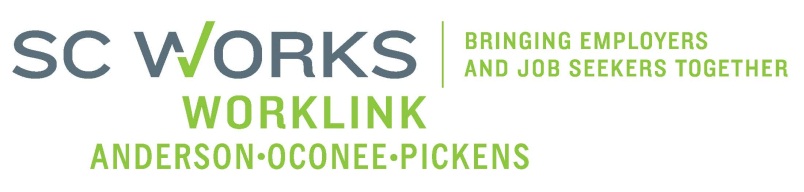 WORKFORCE INVESTMENT BOARDYOUTH COUNCIL MEETING AGENDAMonday, May 07, 201311:00 A.M. - 12:15 P.M. Board Room - Madren Center - Clemson UniversityWelcome and Introductions						Kristi King-BrockApproval of Minutes (3/04/13)					Kristi King-BrockPalmetto Youth Connections (Report)				Dana GrantOld Business: Revised Youth Strategic Plan 					Kristi King-Brock2013 Job Fair Update							Brandi RunionPY 13 Anticipated Youth Budget A & B				Brandi Runion	New Business:Poverty Simulation Training						Kristi King-Brock2013 AOPBIS Event							Rick MurphyYouth Council Membership(s) 	 				Kristi King-BrockOther Business:							Kristi King-BrockAdjourn								Kristi King-Brock Next Youth Council Meeting, August 5, 2013 - 11:00amMadren Center, Clemson University